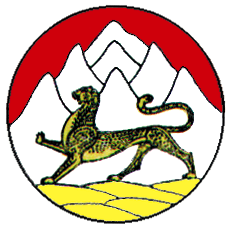 МУНИЦИПАЛЬНОЕ КАЗЕННОЕ ОБЩЕОБРАЗОВАТЕЛЬНОЕ УЧРЕЖДЕНИЕОСНОВНАЯ ОБЩЕОБРАЗОВАТЕЛЬНАЯ  ШКОЛА С. МОСТИЗДАХДИГОРСКОГО РАЙОНА РЕСПУБЛИКИ СЕВЕРНАЯ ОСЕТИЯ-АЛАНИЯимени Георгия Гадоевича  Малиева363401, РСО-Алания   Дигорский район   с. Мостиздах   ул. Ленина,43   тел.    8(86733) 93-1-66  ;    e-mail: mostizdach @mail.ruПриказ                              №      45/1                                                                               от 29. 01.2016г.                                                « Об организации приема детей в 1 класс»         В соответствии Законом РФ «Об образовании в РФ» от 29.12.2012г. № 273-ФЗ, на основании Порядка приема граждан на обучение по образовательным программам начального общего, основного общего и среднего общего образования, утвержденного приказом Министерства образования и науки РФ от 22 января 2014г. № 32, Постановлением АМС МО Дигорский район    «О закреплении муниципальных казенных общеобразовательных учреждений за конкретными территориями муниципального образования Дигорский район ПРИКАЗЫВАЮ: Прием в первый класс осуществлять в соответствии с требованиями Законодательства РФ в области образования и «Порядком  приема граждан            в муниципальное казенное общеобразовательное учреждение основную общеобразовательную школу с.Мостиздах Дигорского района РСО-Алания им.Г.Г,Малиева      Организовать первоочередной прием документов детей в возрасте 6,5 лет до 8 лет в первый класс, проживающих на закрепленной за МКОУ ООШ с.Мостиздах территории: ул.Горга Арсагова 1-19;. ул.Малиева 1-36;ул.Ленина 1-84;ул.Мира1-60.3.Создать комиссию по приему документов детей в возрасте 6,5 до 8 лет в первый класс в составе: Цаллаева Б.Л. – председатель комиссии, директор школыКупеева С.В.  – заместитель директора по УВР; 4.Определить следующий регламент работы комиссии по приему документов для зачисления в 1 класс: понедельник-пятница с 9.00ч. до 15.00ч. (ежедневно). 5.Организовать прием документов детей возраста 6,5-8 лет зарегистрированных на закрепленной территории в первый класс с 01.02.2016 года по 30.06.2016 года.6.Организовать прием документов в первый класс детей возраста 6,5 – 8 лет, не проживающих на территории микрорайона школы, с 01.07.2016г. до 05.09.2016года на свободные места.7.Определить количество первых классов – 1; количество обучающихся – 10 человек.   8.Купеевой С.В.-  заместителю директора по УВР: 8.1.провести разъяснительную работу с педагогом будущих первоклассников, с родителями (законными представителями и лицами, их заменяющими) будущих первоклассников о порядке приема детей в первый класс в срок до 01.02.2016г.; 8.2.информировать родителей (законных представителей и лиц, их заменяющих) будущих первоклассников о том, что комплектование классов является компетенцией образовательного учреждения; 8.3. не позднее 1 июля 2016г. разместить информацию о наличии свободных мест для приема детей, не проживающих на закрепленной территории, на сайте школы; 8.4.ознакомить родителей (законных представителей и лиц, их заменяющих) будущих первоклассников с: - Уставом МКОУ ООШ с.Мостиздах; - лицензией на право ведения образовательной деятельности; - годовым календарным учебным графиком; - информацией о реализации основных и дополнительных образовательных программ; - Правилами приема в первый класс; - другими локально-нормативными актами, регламентирующими образовательный процесс. 8.5.получить от родителей (законных представителей и лиц, их заменяющих) будущих первоклассников согласие на обработку персональных данных ребенка и родителей; 8.6.ознакомить родителей (законных представителей и лиц, их заменяющих) будущих первоклассников с возможностью предоставления медицинской карты ребенка по их усмотрению. 8.7.уведомить родителей (законных представителей и лиц, их заменяющих) будущих первоклассников о сроках издания приказа о зачислении в 1 класс на 2016-2017 учебный год.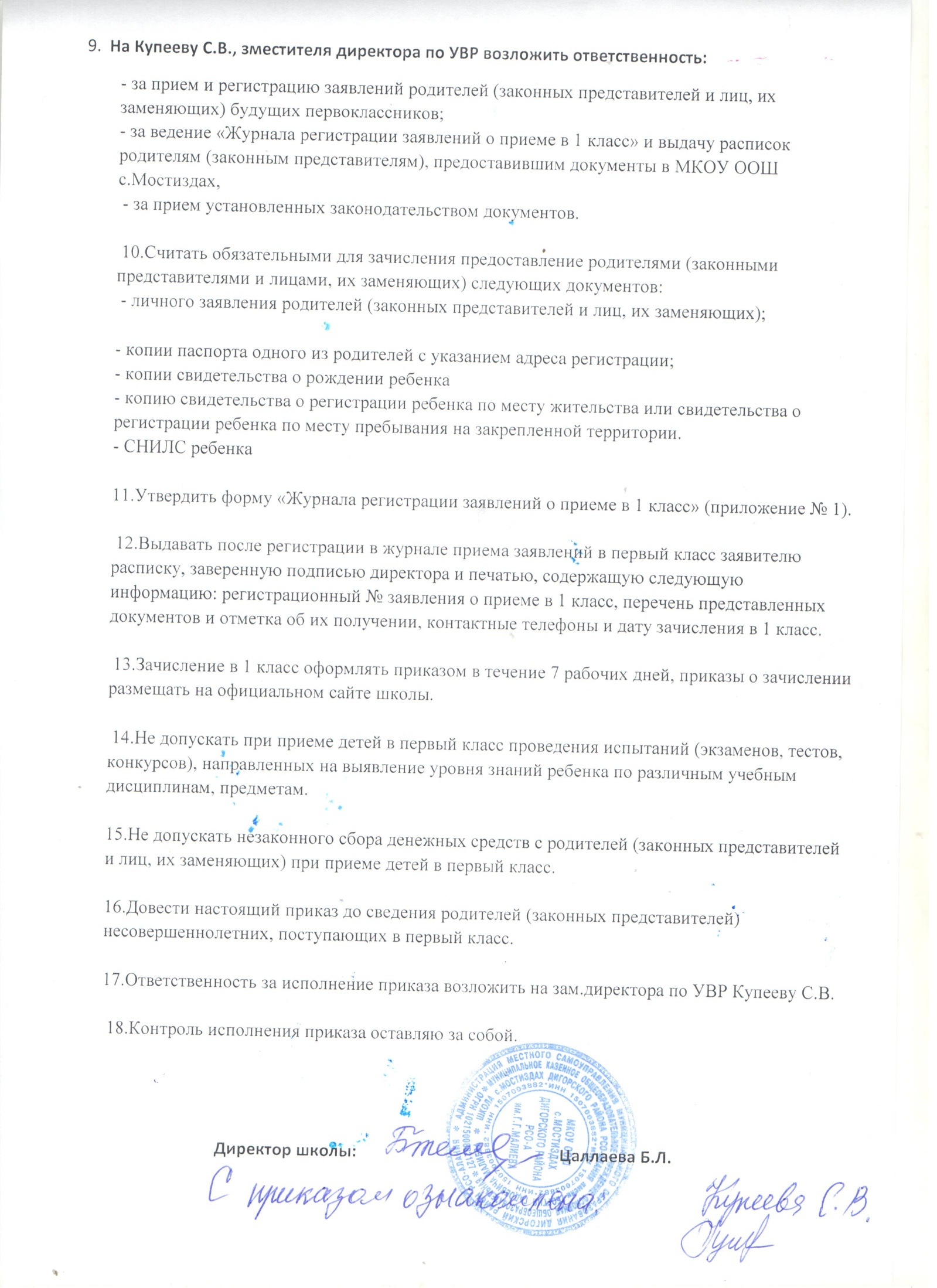 